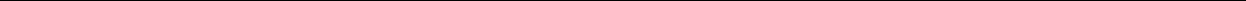 查找敏感点说明文件版本号：2018.081、下载手机软件工具安卓手机请下载“奥维互动地图”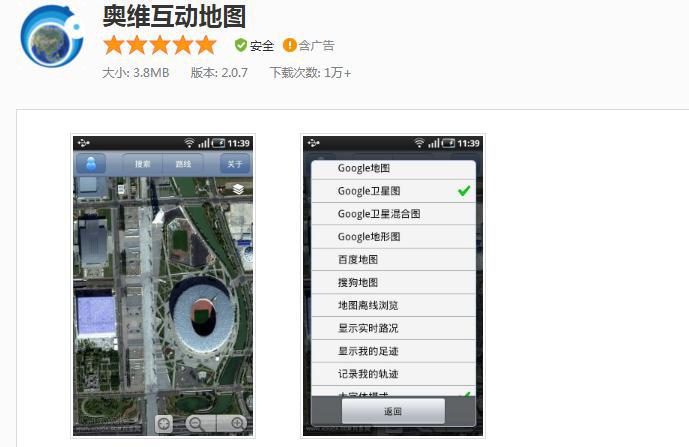 苹果请下载“奥维互动地图浏览器”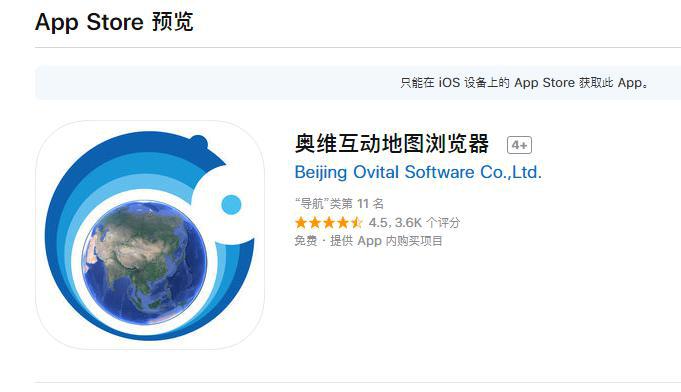 12、根据每日的报告获取目标点经纬度3、打开软件工具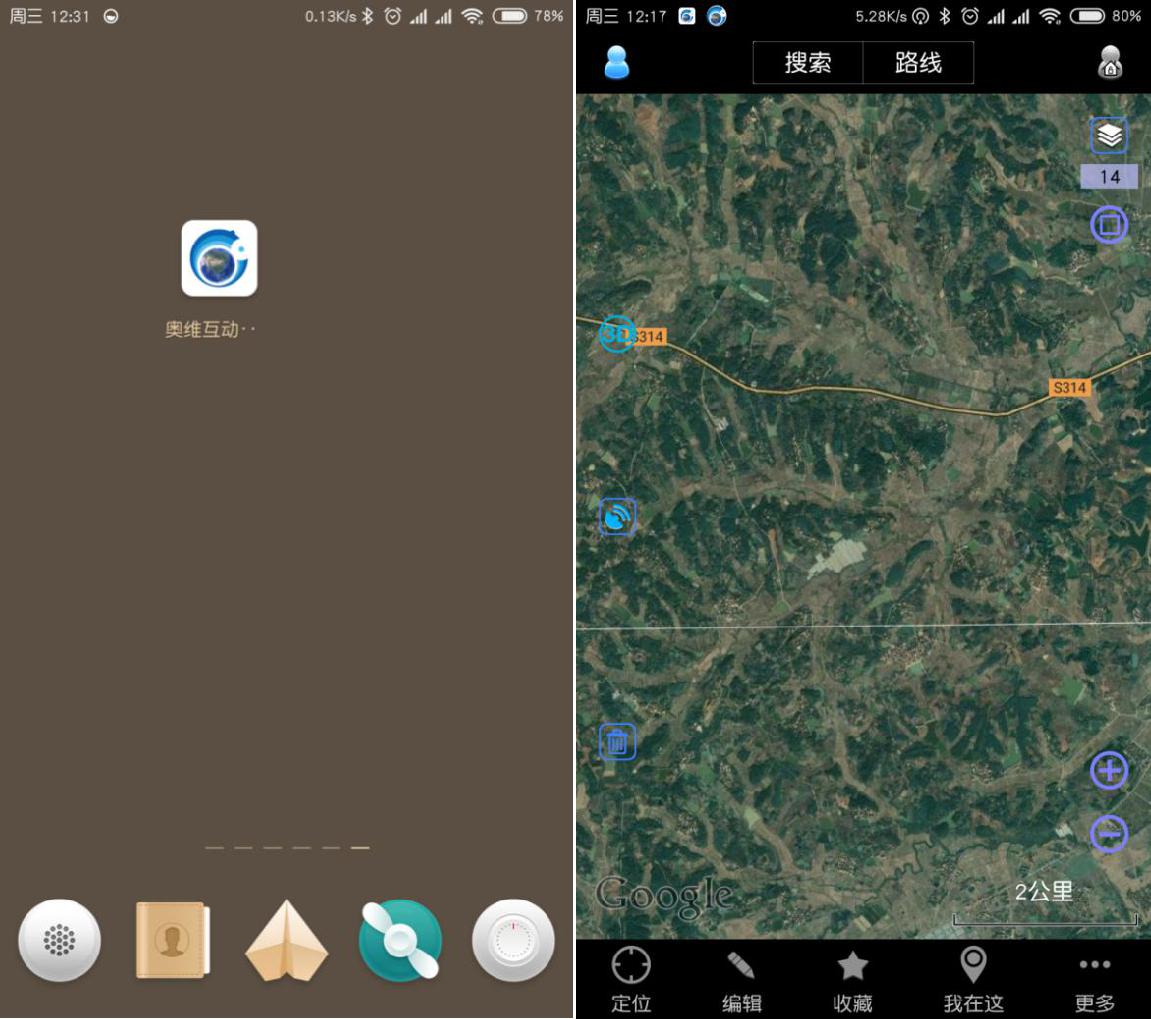 24、点击搜索并输入经纬度。注：经纬度之间用空格断开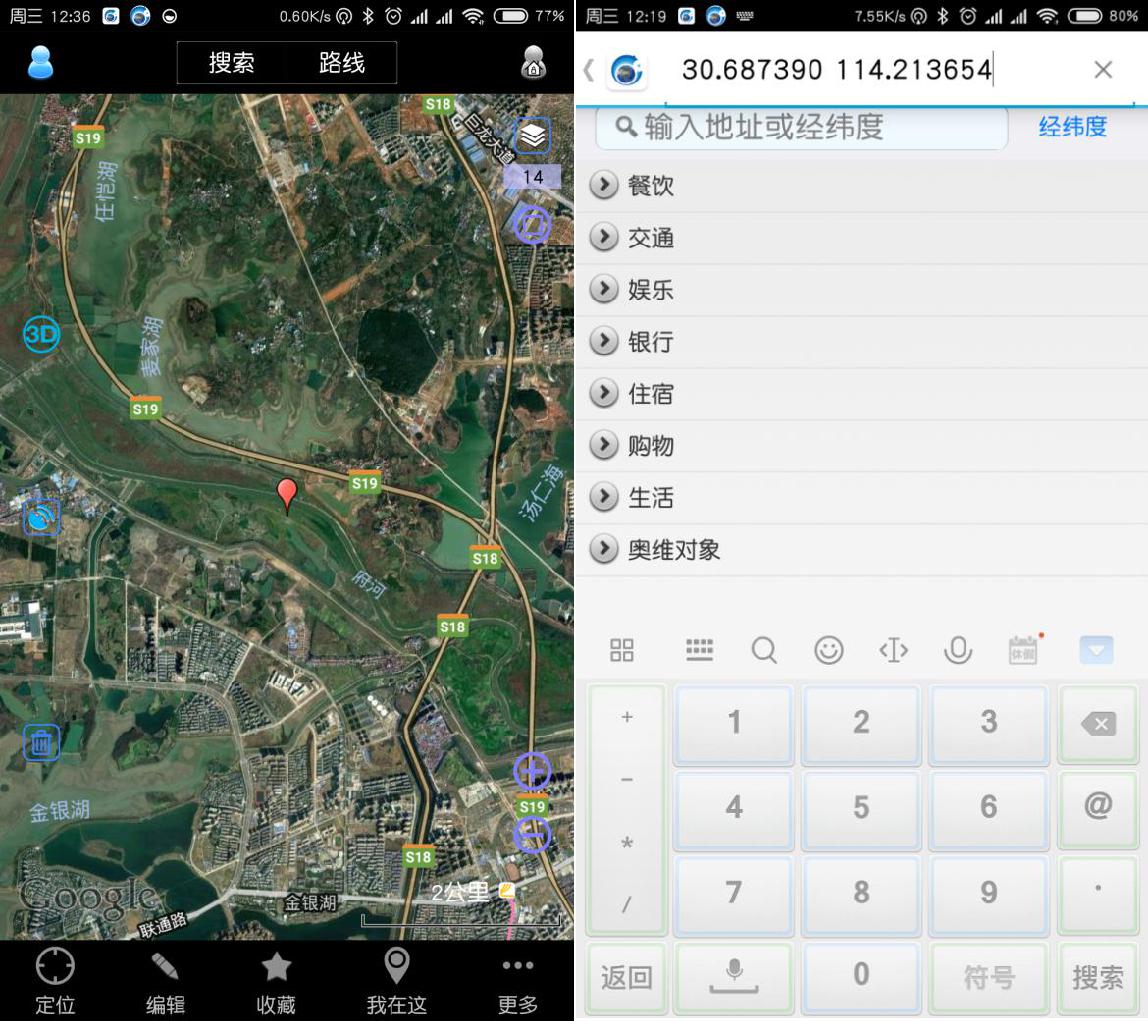 注：地图中红色图钉即为目标位置。35、导航到目标点点击图钉，再点击箭头即可使用软件自带的导航功能。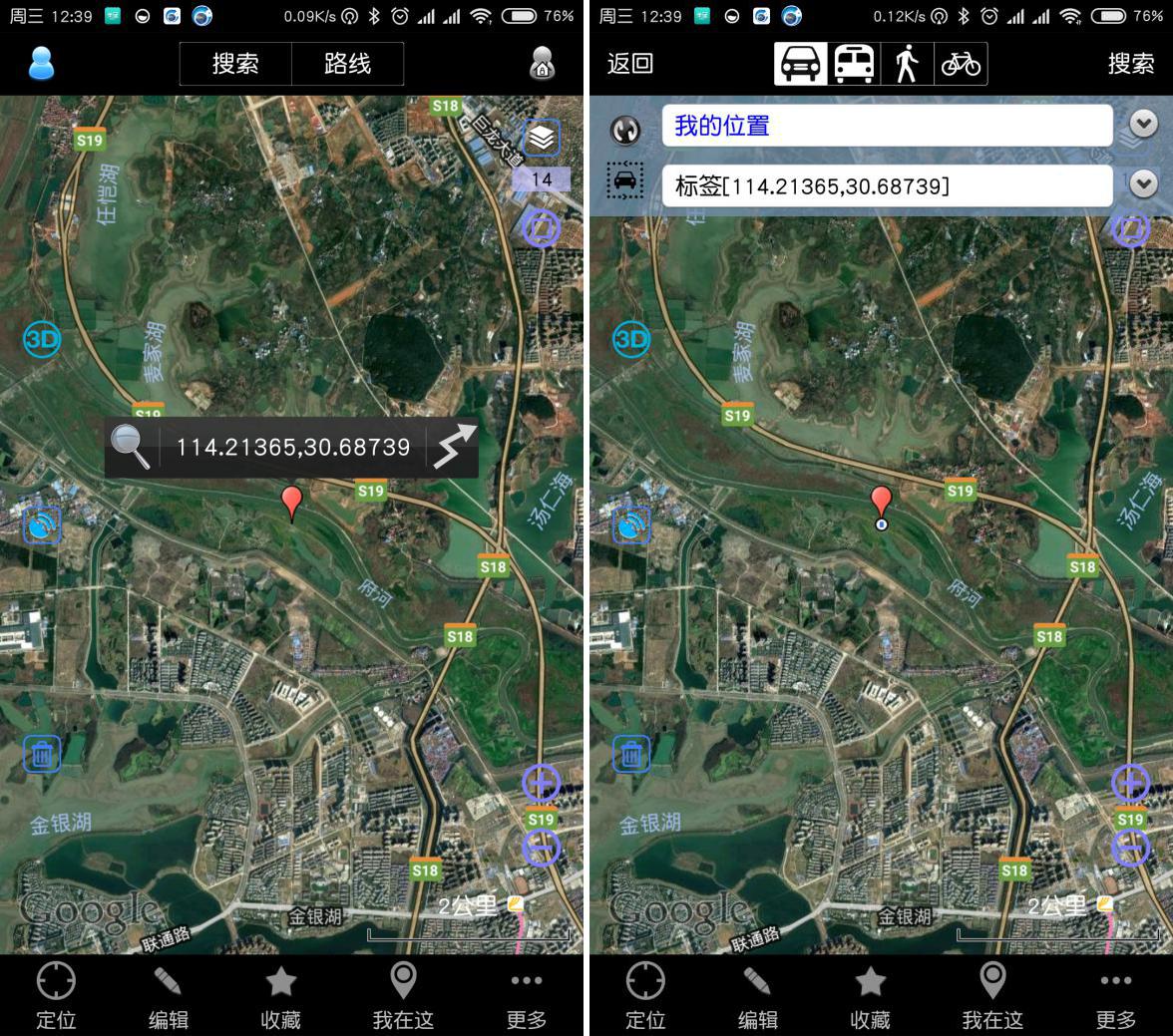 有时候软件导航线路不是很合理，需要切换外部导航软件。点击地图右上角的图层按钮 ，即可切换到百度地图界面。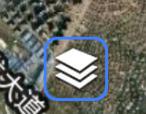 4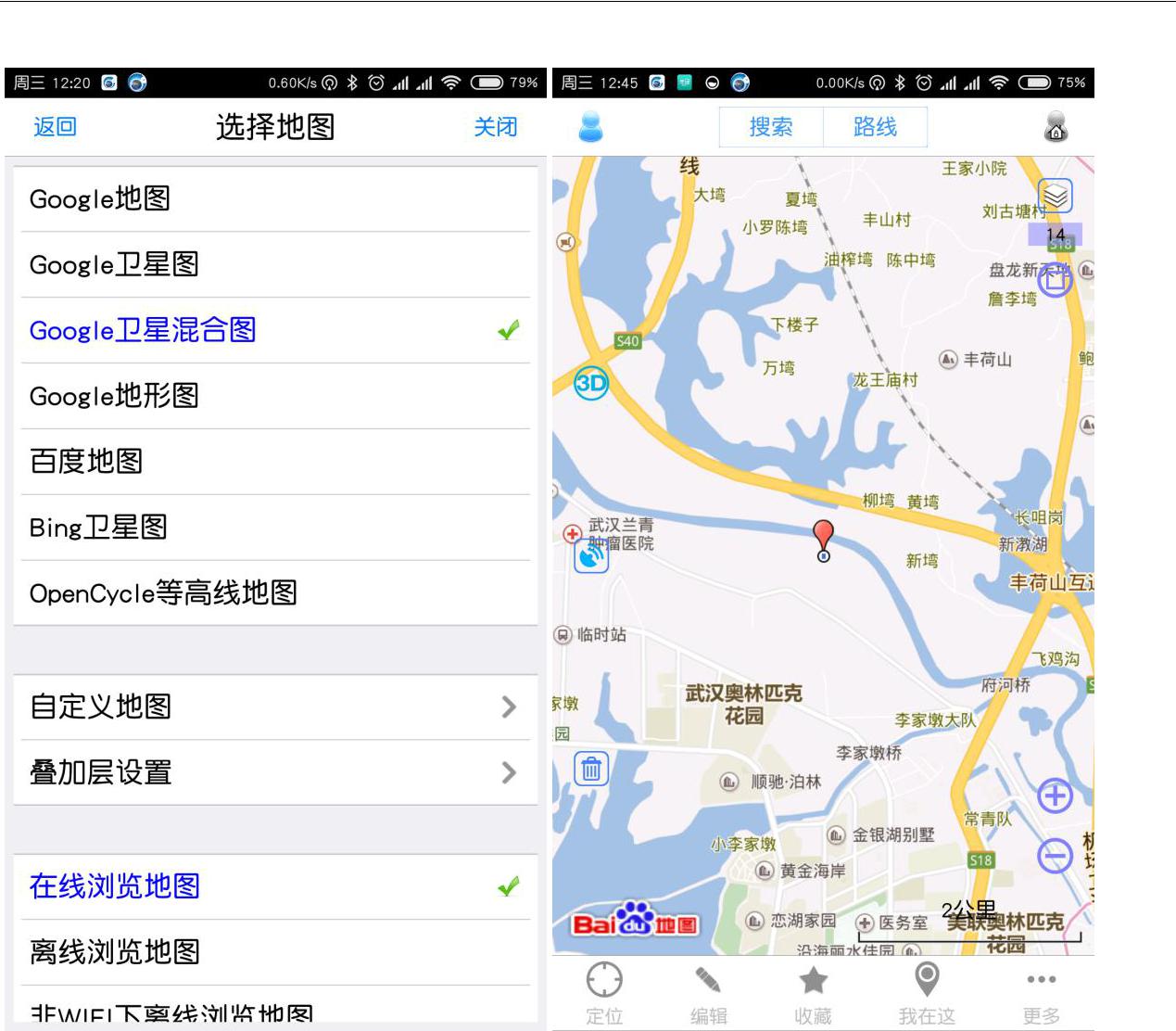 记住目标点最近的一个地名，然后在百度或者其他导航软件中搜索地名。确认搜索出来的位置是在奥维地图中的位置。确认无误后即可导航去目标点。注：当接近目标点时需继续使用奥维互动地图导航驾车或步行至最终目标位置。56、到达目标点位置后，可根据当日报告中提供的疑似黑斑/火点图片与现场进行比对，确认目标点位置目标点图片 1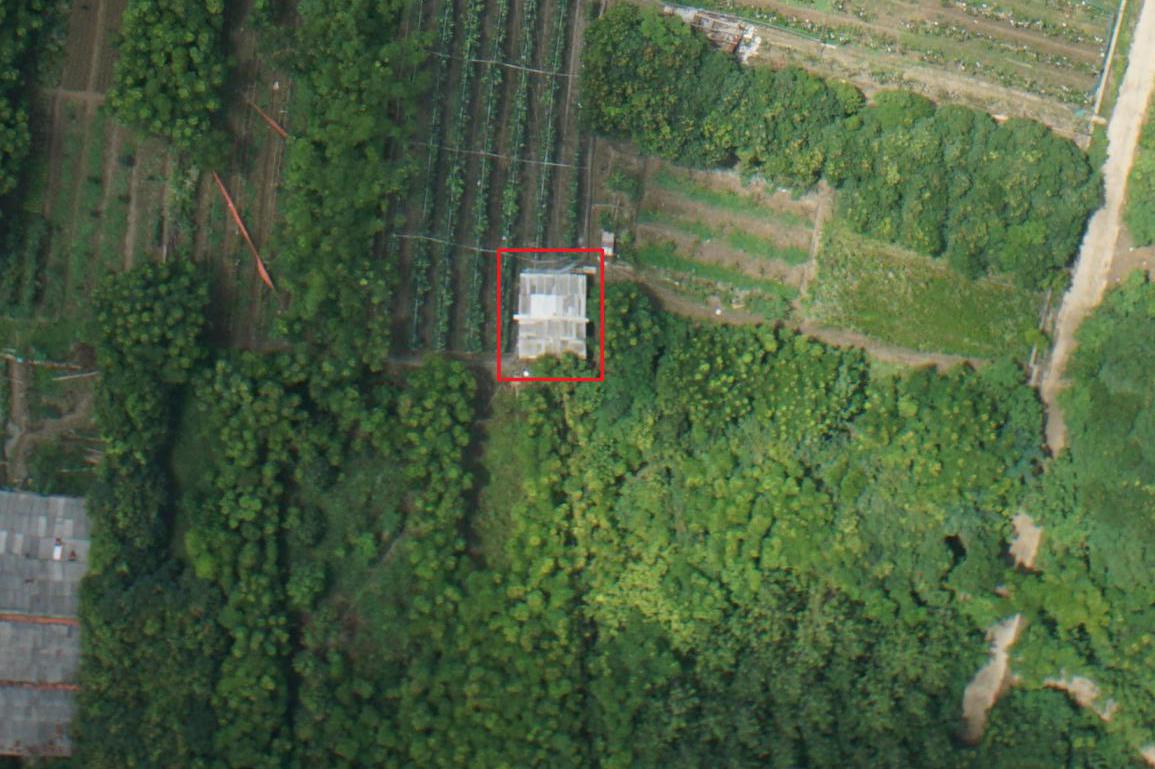 地图显示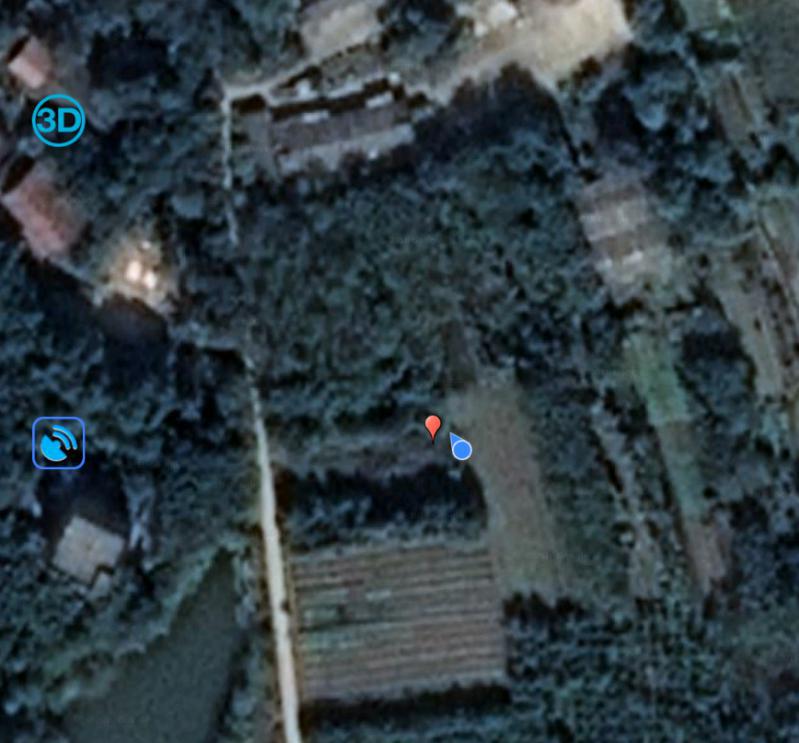 6现场照片 1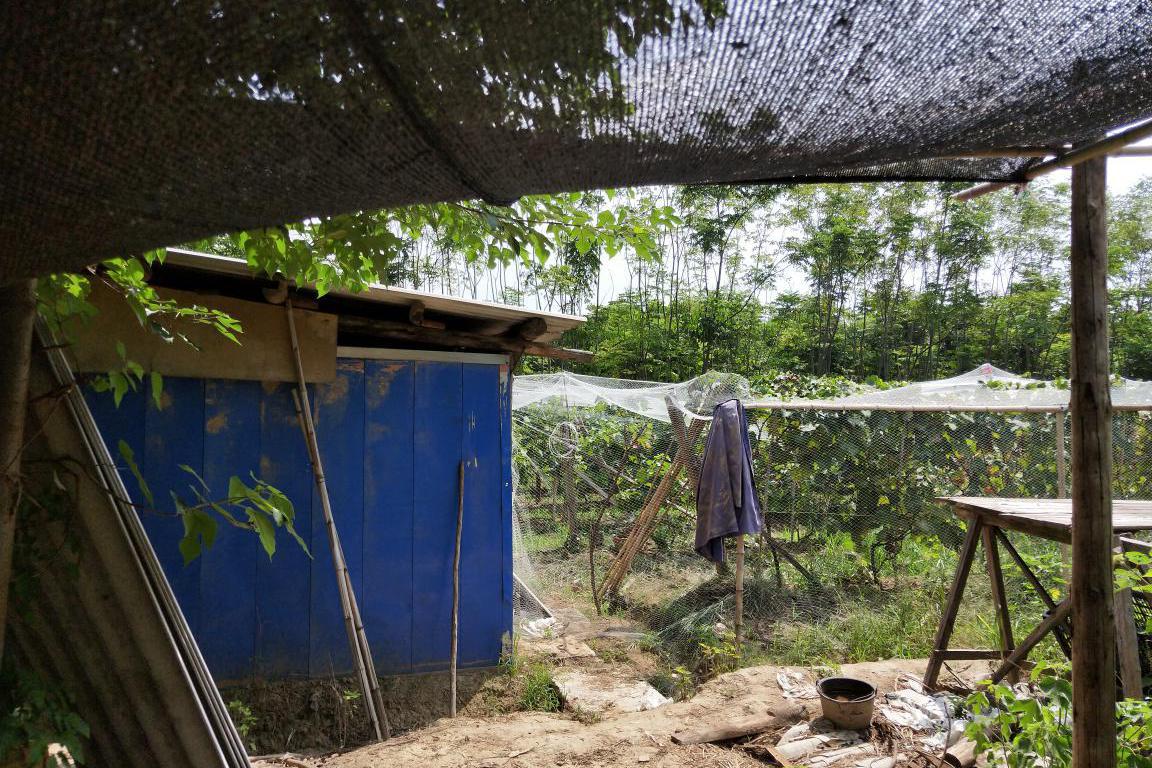 目标点图片 2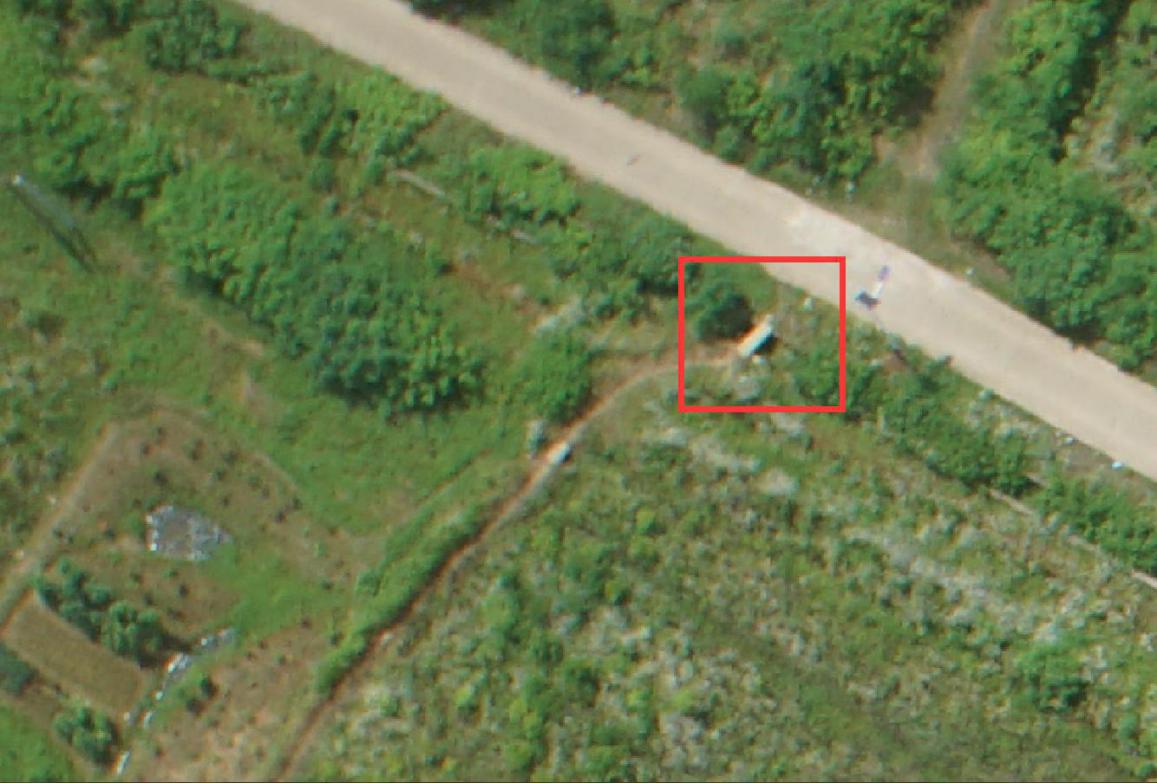 7现场照片 2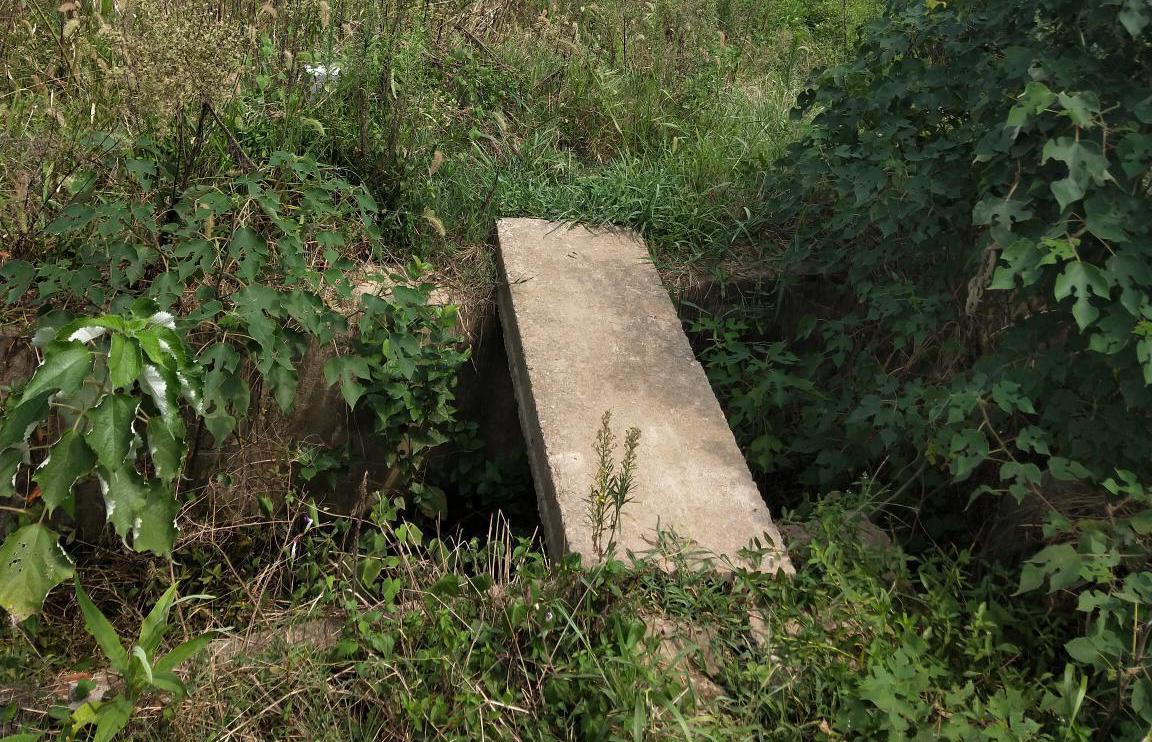 目标点图片 3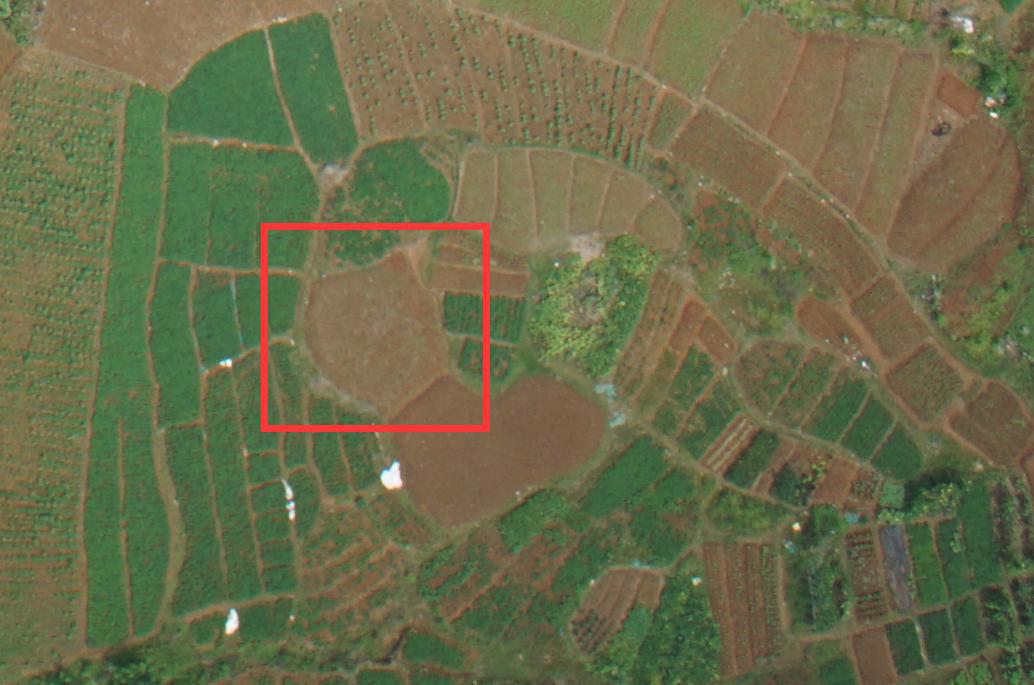 8现场照片 3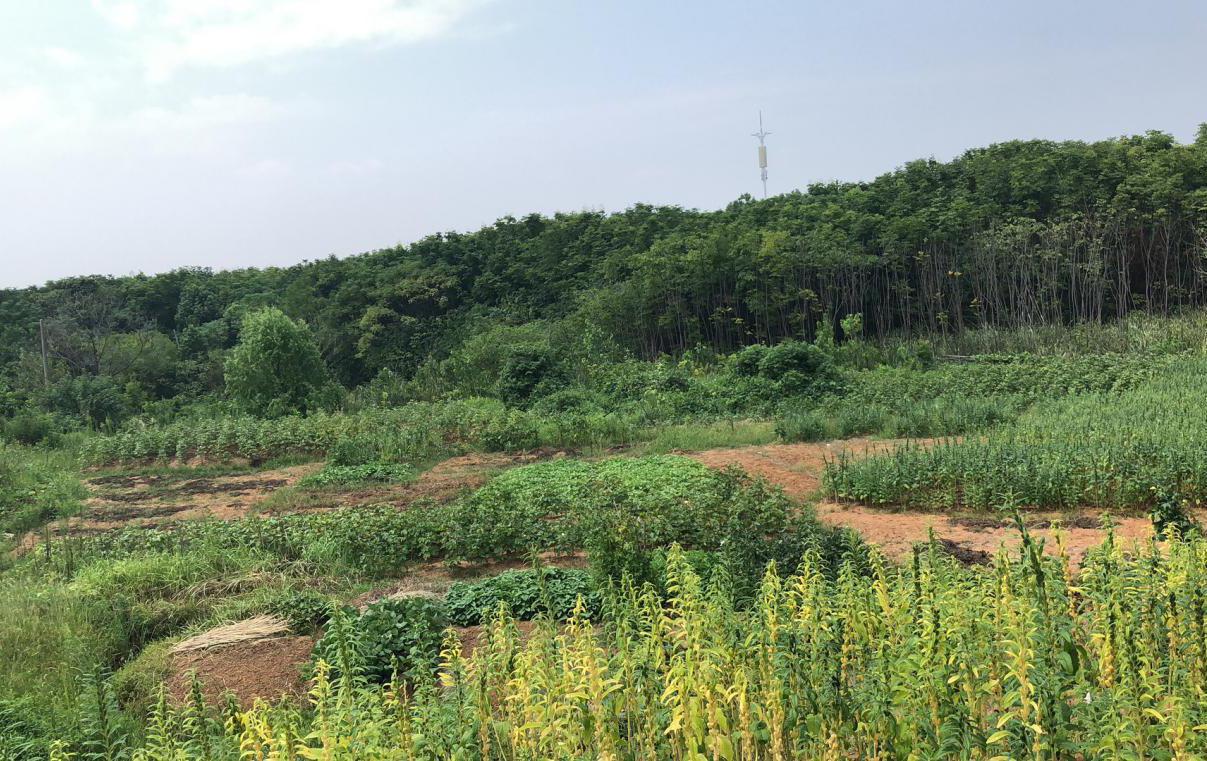 备注：因照片为航拍，视角宽广，巡点时会因角度和现场情况难以辨别具体地点，需要根据地图和照片进行详细比对和寻找，在手机定位准确的情况下，根据地图导航一般都能找到对应地点。                                                 鄂州市大气污染防治管理中心2018 年9 月 3 日9编号黑斑/市县/区镇/村经纬度附图编号火点市县/区镇/村经纬度附图火点鄂州华容镇铁目标鄂州目标1黑斑鄂州华容区张村南方30.505607,114.679925点图1黑斑市华容区张村南方30.505607,114.679925点图市向片 1向片 1向鄂州华容镇何目标1黑斑鄂州华容区庄村西北30.513320，114.706146点图1黑斑市华容区庄村西北30.513320，114.706146点图市方向片 2方向片 2鄂州葛店镇曹目标1黑斑鄂州华容区岭村西北30.489572，114.651003点图1黑斑市华容区岭村西北30.489572，114.651003点图市方向片 3方向片 3